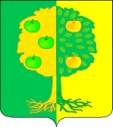 СОВЕТмуниципального образования Мичуринское сельское поселениеДинского районаРЕШЕНИЕОт 30.11.2023 г.			                                                           № 245-47/4поселок АгрономО приеме в муниципальную собственность Мичуринского сельского поселения Динского района недвижимого имуществаВ соответствии с Гражданским Кодексом Российской Федерации, Федеральным Законом от 06 октября 2003 года № 131-ФЗ «Об общих принципах организации местного самоуправления в Российской Федерации», Положением о порядке управления и распоряжения объектами муниципальной собственности муниципального образования Мичуринское сельское поселение Динского района, утвержденного решением Совета муниципального образования Мичуринское сельское поселение от 26 июля 2012 года №222-40/2 (с изменениями от 22.02.2018 г. №222-42/3), руководствуясь Уставом Мичуринского сельского поселения, для исполнения вопросов местного значения в сфере благоустройства Мичуринского сельского поселения, Совет Мичуринского сельского поселения Динского района РЕШИЛ:1. Принять в муниципальную собственность Мичуринского сельского поселения Динского района земельный участок, кадастровый номер: 23:07:0901024:63, (вид разрешенного использования – коммунальное обслуживание), расположенную по адресу: Краснодарский край, Динской район, пос. Агроном, ул. Вокзальная, д. 3 в., кадастровой стоимостью 276 622,14 рублей.2. Поручить администрации Мичуринского сельского поселения (Ивченко):2.1. принять в казну муниципального образования Мичуринское сельское поселение недвижимое имущество, указанное в пункте 1 настоящего решения;2.2. поставить принятое муниципальное имущество на бухгалтерский учет;2.3. включить в реестр муниципального имущества муниципального образования Мичуринское сельское поселение принятый объект недвижимого имущества.3. Контроль за исполнением настоящего решения возложить на комиссию Совета по финансово-бюджетным, налоговым, имущественным, правовым отношениям (Гавриленко) и администрацию Мичуринского сельского поселения Динского района (Ивченко).4. Настоящее решение вступает в силу со дня его подписания.Председатель Совета Мичуринскогосельского поселения                                                                              С.А. ПлаксаГлава Мичуринскогосельского поселения 	              	                                                     Е.А. Ивченко 